1.1, 1.2, 1.3, 1.4, 1.5, 1.6, 1.7, 1.8, 1.9.1, 1.9.2, 1.10, 1.11, 1.12, 1.13, 1.14, 1.15, 1.16, 1.17, 1.18, 7, 9.1.1, 9.1.2, 9.1.3, 9.1.4, 9.1.5, 9.1.6, 9.1.7, 9.1.8, 9.2, 101.1 	Рассмотреть дополнительные распределения спектра подвижной службе на первичной основе и определение дополнительных полос частот для Международной подвижной электросвязи (IMT), а также соответствующие регламентарные положения в целях содействия развитию применений наземной подвижной широкополосной связи в соответствии с Резолюцией 233 (ВКР-12)Резолюция  233	 (ВКР-12)	Исследования связанных с частотами вопросов Международ-ной  подвижной электросвязи и других применений наземной  подвижной широкополосной связиАС РСС поддерживают распределение подвижной службе дополнительных полос частот на первичной основе и идентификацию для IMT с учетом оптимизации использования уже идентифицированных полос частот. АС РСС считают, что к 2020 году общая потребность в спектре для систем IMT может быть удовлетворена для стран РСС за счет радиочастотного ресурса в объеме 1065 МГц, включая полосы уже идентифицированные для IMT. При этом потребности в спектре для систем IMT для обеспечения покрытия не превышают 220-260 МГц в диапазонах частот ниже 1,5 ГГц, включая полосы уже идентифицированные для IMT.АС РСС считают, что при определении возможности и условий распределения полос частот ПС и их идентификации для IMT необходимо принимать во внимание необходимость защиты и развития других служб, имеющих распределение в рассматриваемых и смежных с ними полосах частот. АС РСС считают, что при распределении полос частот ПС на первичной основе и их идентификации для IMT, а также при идентификации для IMT полос частот, уже имеющих распределение ПС на первичной основе, не должны накладываться дополнительные ограничения на действующие службы в данных полосах частот. АС РСС выступают против распределения ПС на первичной основе и идентификации для IMT, а также против идентификации для IMT в полосах частот, уже имеющих распределение ПС на первичной основе,  в следующих полосах частот в связи с их интенсивным использованием действующими службами и возможностью создания неприемлемых помех станциям данных служб:- 	470-694 МГц,  используемой РвС;- 	1300-1350 МГц, 1350-1375 МГц, используемых ВРНС в соответствии с п. 5.337 РР, РЛС и РНСС в соответствии с п. 5.337А РР; - 	1375-1400 МГц, используемой РНС в соответствии c п. 5.338 РР; - 	1427-1525 МГц, используемой воздушной телеметрией, работающей в соответствии с п. 5.342 РР и п. 4.10 РР;- 	1525-1559 МГц и 1626,5-1660,5 МГц, используемых ПСС;- 	1695-1710 МГц, используемой метеорологической спутниковой службой (космос-Земля);- 	2025-2110 МГц и 2200-2290 МГц, используемых ССИЗ, СКИ и СКЭ;- 	2700-2900 МГц, 2900-3100 МГц и 3300-3400 МГц, используемых РЛС;- 	3600-3800 МГц, 3800-4200 МГц и 4500-4800 МГц, используемых ФСС (космос-Земля).АС РСС считают, что возможность идентификации для IMT полосы частот 410-430 МГц должна быть определена по результатам проведения исследований совместимости между системами IMT и станциями других служб.АС РСС выступают против глобального распределения ПС полосы частот 3400-3600 МГц на первичной основе и ее идентификации для IMT.АС РСС считают, что возможность идентификации для IMT полос частот 4400-4500 МГц и 4800-5000 МГц должна быть определена по результатам проведения исследований совместимости между системами IMT и станциями других служб.АС РСС считают, что возможность распределения полосы частот 5725-5850 МГц на первичной основе ПС для внедрения RLAN должна быть определена по результатам проведения исследований совместимости между станциями ПС и станциями других служб.АС РСС поддерживают проведение исследований совместимости между системами IMT и станциями других служб для определения возможности и условий идентификации для IMT полосы частот 5925-6425 МГц.1.2	 Рассмотреть результаты исследований МСЭ-R, касающихся использования полосы частот 694–790 МГц подвижной, за исключением воздушной подвижной, службой в Районе 1, в соответствии с Резолюцией 232 (ВКР-12), и принять надлежащие мерыРезолюция  232	(ВКР-12)	Использование полосы частот 694−790 МГц подвижной, за исключением воздушной подвижной, службой в Районе 1 и связанные с этим исследованияПотребности в спектре РвС и ПС в полосе частот 694-790 МГцАС РСС считают, что потребности в спектре для РвС (с учетом развития новых технологий в радиовещании, включая телевидение высокой четкости) составляют 8 мультиплексов цифрового вещания в полосе 470-790 МГц. Эти потребности могут быть удовлетворены при условии продолжения использования полосы 694-790 МГц для радиовещания.Потребности ПС в спектре для внедрения систем IMT определены в позиции АС РСС по пункту 1.1 повестки дня ВКР-15.АС РСС считают, что использование ПС будет определяться администрациями связи в зависимости от их потребностей в спектре для РвС.Исследования совместимостиАС РСС поддерживают необходимость определения технических и регуляторных условий для ПС в рассматриваемой полосе частот для защиты других служб на основе данных о характеристиках и критериях защиты этих служб, разработанных  ответственными Рабочими группами  МСЭ-R.АС РСС считают, что условия использования ПС в рассматриваемой полосе частот должны основываться на технически обоснованных методах оценки совместимости. При исследовании совместимости ПС с РвС поддерживается использование методов минимальных общих потерь (MCL) и Монте-Карло  в полосе 694-790 МГц и в соседних полосах частот. Уточнение нижней границы распределения подвижной службы (Вопрос А)АС РСС выступают за то, что нижняя граница диапазона, распределяемого ПС (включая защитную полосу), не должна быть ниже 694 МГц. Частотный план IMT должен выбираться с учетом обеспечения совместимости с ВРНС и наземным ТВ вещанием.АС РСС в качестве предпочтительного частотного плана для систем IMT  рассматривают частотный план на основе существующего плана А5 в соответствии с Рекомендацией МСЭ-R М.1036-4. При определении условий защиты наземного ТВ вещания и ВРНС должны учитываться возможные частотные планы систем IMT. При выборе частотного плана должно также приниматься во внимание использование полосы частот 694-790 МГц для вспомогательных систем радиовещания.Защита радиовещательной службы (Вопрос B)АС  РСС считают, что условия распределения ПС полосы 694-790 МГц должны включать необходимые технические и регуляторные ограничения ПС для обеспечения защиты РвС. Наложение ограничений или применение дополнительных требований к РвС не допускается.АС РСС  считают, что для защиты РвС должны быть установлены  регуляторные и технические условия для ПС непосредственно в тексте Регламента радиосвязи или Резолюции ВКР. Для защиты РвС от помех ПС должны применяться положения Соглашения «Женева-06» и дополнительные регуляторные положения и технические условия, учитывающие влияние суммарных помех от станций ПС в основной и смежных полосах частот. Защита ВРНС (Вопрос C)АС РСС считают, что условия распределения ПС полосы 694-790 МГц должны включать необходимые технические и регуляторные ограничения ПС для обеспечения защиты ВРНС. Наложение ограничений или применение дополнительных требований к ВРНС не допускается.Защита ВРНС, используемой в АС РСС по п. 5.312 РР, должна обеспечиваться путем применения процедур координации по п. 9.21 РР для ПС в отношении ВРНС с использованием порогов координации, определенных по результатам исследований МСЭ-R с учетом суммарных помех.1.3 	Рассмотреть и пересмотреть Резолюцию 646 (Пересм. ВКР-12) применительно к общественной безопасности и оказанию помощи при бедствиях (PPDR) с использованием широкополосной связи в соответствии с Резолюцией 648 (ВКР-12)Резолюция  646 (Пересм. ВКР-12)	Обеспечение общественной безопасности  и оказание помощи при бедствияхРезолюция  648 (ВКР-12)	Исследования, направленные на содействие обеспечению общественной безопасности и оказанию помощи при бедствиях  с использованием широкополосной связиАС РСС поддерживают использование стандартов семейства IMT с целью построения сетей общественной безопасности и оказания помощи при бедствиях в ранее определенных для PPDR полосах частот, при этом  распределение  отдельных новых полос частот ПС для обеспечения работы данных систем не поддерживается.АС РСС считают, что потребности в спектре для широкополосных применений PPDR должны быть определены с учетом предполагаемого использования семейства стандартов IMT.АС РСС признают, что требования к системам PPDR, такие как объем доступного и используемого спектра, применяемые сценарии использования PPDR, могут меняться в значительной степени в зависимости от национальных интересов страны.1.4 	Рассмотреть возможное новое распределение любительской службе на вторичной основе в пределах полосы 5250–5450 кГц в соответствии с Резолюцией 649 (ВКР-12)Резолюция  649	 (ВКР-12)	Возможное распределение любительской службе на вторичной основе  в диапазоне около 5300 кГцАС РСС не поддерживают распределение полосы частот 5250-5450 кГц или ее части любительской службе на вторичной основе в связи с ее интенсивным использованием системами фиксированной/сухопутной  подвижной связи и океанографическими радарами, а также в связи с недопустимыми помехами со стороны станций любительской службы существующим системам, что подтверждается результатами проведенных исследований. АС РСС считают, что при проведении исследований возможности дополнительных распределений для любительской службы в полосе частот 5250-5450 кГц должна учитываться необходимость обеспечения защиты станций ФС и ПС в полосе частот 5250-5450 кГц, океанографических радаров в полосе частот 5250-5275 кГц и защиты станций, работающих в смежных полосах частот.1.5	Рассмотреть использование распределённых фиксированной спутниковой службе полос частот, к которым не применяются Приложения 30, 30A и 30B, для управления и связи, не относящейся к полезной нагрузке, беспилотных авиационных систем (БАС) в необособленном воздушном пространстве согласно Резолюции 153 (ВКР-12)Резолюция  153	 (ВКР-12)	Использование распределенных фиксированной спутниковой службе полос частот, к которым не применяются Приложения 30, 30A и 30B,  для управления и связи, не относящейся к полезной нагрузке, беспилотных авиационных систем в необособленном воздушном пространствеАС РСС считают, что использование неплановых распределений ФСС спутниковым компонентом линий управления и связи БАС не должно приводить к дополнительным ограничениям на использование этих полос существующими и планируемыми системами ФСС и других первичных служб, и должно обеспечивать существующий уровень защиты этих систем.АС РСС считают, что использование неплановых распределений ФСС для работы спутникового компонента линий контроля и управления БАС должно быть гармонизировано во всех трех Районах.1.6	Рассмотреть возможные дополнительные первичные распределения:1.6.1	250 МГц фиксированной спутниковой службе (Земля-космос и космос-Земля) в диапазоне между 10 ГГц и 17 ГГц в Районе 1;1.6.2	250 МГц в Районе 2 и 300 МГц в Районе 3 фиксированной спутниковой службе (Земля космос) в диапазоне 13−17 ГГц;и рассмотреть регламентарные положения в отношении существующих распределений фиксированной спутниковой службе в каждом из диапазонов, учитывая результаты исследований МСЭ-R, в соответствии с Резолюциями 151 (ВКР-12) и 152  (ВКР-12), соответственноРезолюция  151	 (вкр-12)	Дополнительные первичные распределения фиксированной спутниковой службе в полосах частот между 10 ГГц и 17 ГГц в Районе 1Резолюция  152 (вкр-12)	Дополнительные первичные распределения фиксированной спутниковой службе в направлении Земля-космос в полосах частот между 13 и 17 ГГц  в Районе 2 и Районе 3Пункт повестки дня  1.6.1АС РСС поддерживают дополнительное первичное распределение 250 МГц ФСС (Земля-космос и космос-Земля) в полосах частот между 10 и 17 ГГц в Районе 1 при условии обеспечения защиты существующих первичных служб в этих и соседних полосах частот.Пункт повестки дня  1.6.2АС РСС считают, что при дополнительном распределении ФСС на линии Земля-космос 250 МГц в Районе 2 и 300 МГц в Районе 3 в полосах частот между 13 и 17 ГГц, должна быть обеспечена защита существующих первичных служб в этих полосах частот, в том числе служб, распределенных в Районе 1. Пункты повестки дня  1.6.1 и  1.6.2Новые распределения ФСС предпочтительны в полосах частот, которые являются непрерывным продолжением существующих распределений ФСС, а также в полосах, в которых распределение возможно осуществить на всемирной основе.АС РСС считают, что распределение дополнительного спектра для ФСС на всемирной основе (в трех Районах) имеет преимущество по сравнению с региональным распределением (в одном Районе) при планировании сетей спутниковой связи и организации эффективного покрытия территории.АС РСС считают, что необходимо провести исследования методов защиты систем СКИ и РАС, имеющих распределения на вторичной основе, в рассматриваемых и соседних полосах частот, обеспечивающих соблюдение существующих защитных критериев СКИ и РАС от воздействий систем ФСС.АС РСС не поддерживают распределение ФСС полос частот 10,6-10,68 ГГц  и 15,35-15,4 ГГц в связи с трудностью совмещения с пассивными службами, имеющими распределение в этих полосах частот.1.7 	Рассмотреть использование полосы частот 5091−5150 МГц фиксированной спутниковой службой (Земля-космос) (ограниченной фидерными линиями негеостационарных подвижных спутниковых систем подвижной спутниковой службы) в соответствии с Резолюцией 114 (Пересм. ВКР-12)Резолюция  114 (Пересм. ВКР-12)	Исследование совместимости между новыми система-ми воздушной радионавигационной службы и фиксированной спутниковой службой  (Земля-космос) (ограниченной фидерными линиями негеостационарных подвижных спутниковых систем подвижной спутниковой службы)  в полосе частот 5091–5150 МГцАС РСС поддерживают необходимость определения/уточнения условий использования полосы частот 5091–5150 МГц фидерными линиями для систем НГСО ПСС и станциями ВРНС. Данные условия необходимо учитывать при разработке предложений по будущему использованию данной полосы частот новыми системами воздушных служб и системами ФСС, обеспечивающими фидерные линии систем НГСО ПСС (Земля-космос).1.8 	Рассмотреть положения, относящиеся к земным станциям, которые размещаются на борту судов (ESV), на основе исследований, проведенных в соответствии с Резолюцией 909 (ВКР-12)Резолюция  909	(ВКР-12)	Положения, относящиеся к земным станциям, которые размещаются  на борту судов и работают в сетях фиксированной спутниковой службы  в полосах линий вверх 5925−6425 МГц и 14−14,5 ГГцАС РСС считают, что возможные изменения Резолюции 902 (ВКР-03) с целью отражения существующих технологий и характеристик ESV, должны производиться только при обеспечении гарантированной защиты станций существующих служб радиосвязи, а также не должны ограничивать их дальнейшее развитие.АС РСС считают целесообразным сохранение использования критерия защитных расстояний с целью регулирования совместного использования ESV и станций других служб в указанных в Резолюции 902 (ВКР-03) полосах частот, при этом не возражают в отношении возможного снижения защитных расстояний с учетом современного уровня развития ESV при обеспечении защиты других служб, имеющих распределения в полосах частот 5925-6425 МГц и 14,0-14,5 ГГц. Точные значения защитных расстояний от судна до побережья в рассматриваемых полосах частот должны быть определены после завершения исследований.1.9	 	Рассмотреть в соответствии с Резолюцией 758 (ВКР-12):1.9.1	возможные новые распределения фиксированной спутниковой службе в полосах частот 7150−7250 МГц (космос-Земля) и 8400−8500 МГц (Земля-космос) 
в зависимости от соответствующих условий совместного использования частотАС РСС не возражают против распределения полос частот 7150−7250 МГц (космос-Земля) и 8400−8500 МГц (Земля-космос) ФСС при условии обеспечения совместимости с существующими наземными и космическими службами без наложения дополнительных ограничений на эти службы.1.9.2 	возможность распределения полос 7375−7750 МГц и 8025−8400 МГц морской подвижной спутниковой службе и дополнительные регламентарные меры в зависимости от результатов соответствующих исследованийРезолюция  758 (ВКР-12)	Распределение фиксированной спутниковой службе и морской подвижной спутниковой службе в диапазоне 7/8 ГГцАС РСС не возражают против распределения полос частот 7375−7750 МГц и 8025−8400 МГц МПСС при условии обеспечения совместимости с существующими наземными и космическими службами без наложения дополнительных ограничений на эти службы. АС РСС считают, что должны быть разработаны дополнительные регламентарные положения для МПСС, обеспечивающие защиту существующих служб в указанных полосах частот.1.10 	Рассмотреть потребности в спектре и возможные дополнительные распределения спектра подвижной спутниковой службе в направлениях Земля-космос и космос-Земля, включая спутниковый сегмент широкополосных применений, в том числе Международную подвижную электросвязь (IMT), в диапазоне частот от 22 ГГц до 26 ГГц в соответствии с Резолюцией 234 (ВКР-12)Резолюция  234 (ВКР-12)	Дополнительные первичные распределения подвижной  спутниковой службе в полосах от 22 ГГц до 26 ГГцАС РСС считают, что распределение дополнительного спектра ПСС в направлениях «Земля-космос» и «космос-Земля», включая спутниковый сегмент широкополосных применений, в том числе IMT, в диапазоне частот от 22 до 26 ГГц возможно только при условии обеспечения совмещения с существующими наземными и космическими службами в общих и смежных полосах (принимая во внимание п. 5.149 РР и п. 5.340 РР), а также при условии, что такие распределения не будут налагать дополнительных ограничений на существующие службы. При этом уровень нежелательных излучений земных и космических станций сетей ПСС в полосах 22,01-22,21 ГГц; 22,21-22,5 ГГц; 22,81-22,86 ГГц и 23,07-23,12 ГГц должен быть ограничен для обеспечения защиты систем ССИЗ (пассивной), СКИ (пассивной) и радиоастрономической службы.АС РСС считают, что при определении дополнительных потребностей ПСС в спектре необходимо принимать во внимание уже существующие распределения для ПСС в Ка-диапазоне частот.1.11 	Рассмотреть вопрос о распределении на первичной основе спутниковой службе исследования Земли (Земля-космос) в диапазоне 7−8 ГГц в соответствии с Резолюцией 650 (ВКР-12)Резолюция  650	 (ВКР-12)	Распределение спутниковой службе исследования Земли (Земля-космос) в диапазоне 7–8 ГГцАС РСС не возражают против распределения полосы частот 7190-7250 МГц на первичной основе ССИЗ (Земля-космос)  при условии обеспечения совместимости с системами СКЭ, СКИ, ФС и ПС.Условия совместимости ССИЗ (Земля-космос) в диапазоне 7−8 ГГц с другими существующими службами должны быть отражены в Регламенте радиосвязи.1.12 	Рассмотреть расширение имеющегося распределения на всемирной основе ССИЗ (активной) в полосе частот 9300−9900 МГц на величину до 600 МГц в пределах полос частот 8700−9300 МГц и/или 9900–10500 МГц в соответствии с Резолюцией 651 (ВКР-12)Резолюция  651	(ВКР-12)	Возможное расширение имеющегося распределения на всемирной основе спутниковой службе исследования Земли (активной) в полосе частот 9300−9900 МГц на величину до 600 МГц в пределах полос частот 8700−9300 МГц и/или 9900–10 500 МГцАС РСС считают, что расширение имеющегося распределения на всемирной основе ССИЗ (активной) в полосе частот 9300−9900 МГц на величину до 600 МГц предпочтительно в пределах полосы частот 9900–10500 МГц и возможно только при определении условий обеспечения защиты систем других служб, используемых в рассматриваемой и смежных полосах частот.АС РСС считают, что в случае дополнительного распределения полосы частот шириной до 600 МГц ССИЗ (активной) эта полоса частот должна использоваться только системами ССИЗ с предельными уровнями ППМ, полученными по результатам исследований МСЭ-R, а также при  условии, что системы ССИЗ не будут требовать защиты от систем служб, имеющих распределение в этой полосе частот.АС РСС считают, что должна быть обеспечена защита систем других служб, и в особенности, РЛС в полосе 9900-10500 МГц, а также радиолокационных систем в полосе 9200–9300 МГц, используемых на речных и морских судах.1.13 	Рассмотреть п. 5.268 с целью изучения возможности увеличения предельного расстояния в 5 км и разрешения использовать службу космических исследований (космос-космос) для операций сближения космическими аппаратами, осуществляющими связь с расположенным на орбите пилотируемым космическим аппаратом, в соответствии с Резолюцией 652 (ВКР-12)Резолюция  652	(ВКР-12)	Использование полосы 410−420 МГц службой космических исследований (космос-космос)АС РСС поддерживают удаление в п. 5.268 РР предельного расстояния в 5 км и расширение использования СКИ (космос-космос) космическими аппаратами для операций сближения, при сохранении ограничения по плотности потока мощности на поверхности Земли в полосе частот 410-420 МГц, указанного в п. 5.268 РР.1.14 	Рассмотреть возможность получения непрерывной эталонной шкалы времени либо путем изменения всемирного координированного времени (UTC), либо каким-либо другим методом и принять соответствующие меры в соответствии с Резолюцией 653 (ВКР-12)Резолюция  653 (ВКР-12)	Будущее шкалы времени Всемирного координированного времениАС РСС считают, что в случае перехода на непрерывную шкалу времени не должно быть негативных последствий в отношении существующих систем электросвязи.АС РСС полагают, что в случае положительного заключения по целесообразности внедрения новой шкалы времени потребуется переходной период для внедрения новой шкалы.1.15 	Рассмотреть потребности в спектре для станций внутрисудовой связи морской подвижной службы в соответствии с Резолюцией 358 (ВКР-12)Резолюция  358	(ВКР-12)	Рассмотрение вопросов совершенствования и распростране-ния станций внутрисудовой связи в морской подвижной службе в полосах УВЧАС РСС признают важность внутрисудовой связи для обеспечения безопасности судоходства (оповещения о чрезвычайных ситуациях на судне, пожаре, а также при проведении швартовых работ и контроля пассажиропотока) и предполагают возможную перегрузку частот внутрисудовой связи в некоторых географических районах мира.АС РСС не поддерживают выделение дополнительного частотного ресурса для внутрисудовой связи в связи с интенсивным использованием частот УВЧ диапазона другими службами и применениями, а также поскольку необходимость в дополнительных частотах для внутрисудовой связи не доказана результатами исследований.АС РСС полагают, что более эффективное использование существующих частот (канальный разнос 12,5 кГц, использование современного оборудования) является достаточным для того, чтобы избежать возможной перегрузки в крупных портах.АС РСС поддерживают внесение в Регламент радиосвязи положений, позволяющих более эффективно использовать существующее распределение  для станций внутрисудовой связи морской подвижной службы  без выделения дополнительных полос частот. 1.16	 Рассмотреть регламентарные положения и распределения спектра для применений усовершенствованной технологии автоматической системы опознавания (AIS) и для усовершенствованной морской радиосвязи в соответствии с Резолюцией 360 (ВКР-12)Резолюция  360	 (ВКР-12)	Рассмотрение регламентарных положений и распределений спектра для применений усовершенствованной технологии автоматической системы опознавания и для усовершенствованной морской радиосвязиАС РСС считают, что - 	возможна идентификация полос  частот (каналов) для внедрения новых применений технологии AIS и новых применений для совершенствования морской радиосвязи в соответствии с Резолюцией 360  (ВКР-12). При этом идентификация должна проводиться в рамках существующих распределений МПС и ПСС с учетом обеспечения совместимости с существующими радиослужбами;- 	возможно использование комбинации ОВЧ каналов 24, 25, 26, 84, 85, 86, определенных на ВКР-12 для цифровых технологий в МПС, для наземного компонента системы передачи данных ОВЧ диапазона (VDE);- 	возможна идентификация новых каналов (в рамках МПС) для AIS-ASM (функции AIS, не относящиеся к бедствию). При этом в настоящее время рассматриваются варианты использования каналов 87 (157,375 МГц) и 88 (157,425 МГц) (вариант 1) и каналов 2027 (161,950 МГц) и 2028 (162,000 МГц) (вариант 2);- 	распределение новых полос частот ПСС в целях их использования для спутникового компонента VDES возможно после завершения исследований совместимости с существующими радиослужбами.1.17 	Рассмотреть возможные потребности в спектре и регламентарные меры, включая соответствующие распределения воздушной службе, для обеспечения работы систем беспроводной бортовой внутренней связи (WAIC) в соответствии с Резолюцией 423 (ВКР-12)Резолюция  423	 (ВКР-12)	Рассмотрение регуляторных мер, включая распределения для обеспечения работы систем беспроводной бортовой внутренней связиАС РСС считают, что  - 	системы WAIC должны работать в полосах, распределенных воздушным службам;- 	полосы, используемые WAIC, должны быть гармонизированы во всех трех Районах;- 	внедрение систем WAIC не должно накладывать ограничений на другие системы, работающие в общих полосах частот.1.18 	Рассмотреть распределение на первичной основе радиолокационной службе в полосе частот 77,5-78,0 ГГц для автомобильных применений в соответствии с Резолюцией 654 (ВКР-12)Резолюция  654 (ВКР-12) 	Распределение полосы 77,5−78 ГГц радиолокационной службе для поддержки работы автомобильных радаров малого радиуса действия  с высокой разрешающей способностьюАС РСС не возражают против распределения РЛС на первичной основе полосы частот   77,5-78,0 ГГц на условиях, определенных по итогам исследований совместимости и обеспечивающих защиту существующих служб в полосе 77,5-78 ГГц и в соседних полосах 76-77,5 ГГц и 78-81 ГГц.2	в соответствии с Резолюцией 28 (Пересм. ВКР-03) рассмотреть пересмотренные Рекомендации МСЭ-R, включенные посредством ссылки в Регламент радиосвязи, которые переданы Ассамблеей радиосвязи, и принять решение о том, следует ли обновлять соответствующие ссылки в Регламенте радиосвязи согласно принципам, содержащимся в Дополнении 1 к Резолюции 27 (Пересм. ВКР-12);Резолюция  27	(Пересм. ВКР-12)	Включение текстов в Регламент радиосвязи посредством ссылкиРезолюция  28	(Пересм. ВКР-03)	Пересмотр ссылок на текст Рекомендаций МСЭ-R, включенных  в Регламент радиосвязи посредством ссылкиПроект позиции разрабатывается.4	в соответствии с Резолюцией 95 (Пересм. ВКР-07) рассмотреть резолюции и рекомендации предыдущих конференций с целью их возможного пересмотра, замены или аннулирования;Резолюция  95 (Пересм. ВКР-07)	Общее рассмотрение резолюций и рекомендаций всемирных  административных радиоконференций и  всемирных конференций радиосвязиАС РСС  поддерживают рассмотрение Резолюций и Рекомендаций предыдущих конференций  с целью пересмотра, замены и(или) аннулирования в соответствии с Резолюцией 95 (Пересм. ВКР-07).7 	Рассмотреть возможные изменения и другие варианты в связи с Резолюцией 86 (Пересм. Марракеш, .) Полномочной конференции о процедурах предварительной публикации, координации, заявления и регистрации частотных присвоений, относящихся к спутниковым сетям в соответствии с Резолюцией 86 (Пересм. ВКР-07) в целях содействия рациональному, эффективному и экономному использованию радиочастот и любых связанных с ними орбит, включая геостационарную спутниковую орбитуАС РСС считают необходимым дальнейшее усовершенствование процедур заявления, координации и регистрации космических служб.АС РСС, в частности, считают необходимым внесение уточнений в Статью 11 РР для прояснения  процедуры публикации Бюро радиосвязи информации, касающейся ввода в действие спутниковых сетей и приостановки использования частотных присвоений (п.п. 11.44В, 11.49 РР).MOD11.44B		Частотное присвоение космической станции на геостационарной спутниковой орбите должно рассматриваться как введенное в действие, если космическая станция на геостационарной спутниковой орбите, имеющая возможность осуществлять передачу или прием в рамках данного частотного присвоения, развернута и удерживается в заявленной орбитальной позиции непрерывно в течение периода в девяносто дней. Заявляющая администрация должна уведомить Бюро об этом в течение тридцати дней после окончания периода в девяносто дней.MOD11.49		В тех случаях когда использование зарегистрированного частотного присвоения космической станции приостанавливается на срок, превышающий шесть месяцев, заявляющая администрация должна как можно скорее, но не позднее чем через шесть месяцев после даты приостановки использования, сообщить Бюро дату приостановки использования. Когда зарегистрированное частотное присвоение вновь вводится в действие, заявляющая администрация должна в соответствии с положениями п. 11.49.1, когда это применимо, как можно скорее уведомить об этом Бюро. Дата повторного ввода в действие зарегистрированного присвоения не должна превышать трех лет с даты приостановки использования.АС РСС не поддерживают принципиальных изменений Резолюции 49 (пересм. ВКР-12) и расширение применения положений Резолюции 552  (ВКР-12) на другие полосы частот до получения результатов их практического применения администрациями и Бюро радиосвязи.АС РСС не поддерживают создание специальной группы экспертов для  полного  пересмотра Статей 9 и 11 РР, при этом рассмотрение предложений администраций связи, направленных на изменение отдельных положений Регламента радиосвязи, относящихся к процедурам заявления спутниковых сетей, следует выполнять в  установленном порядке при подготовке к очередной ВКР.8	рассмотреть просьбы от администраций об исключении примечаний, относящихся к их странам, или исключении названий их стран из примечаний, если в этом более нет необходимости, принимая во внимание Резолюцию 26 (Пересм. ВКР-07), и принять по ним надлежащие меры;Резолюция 26	(Пересм. ВКР-07)	Примечания к Таблице распределения частот  в Статье 5 Регламента радиосвязиАС РСС поддерживают деятельность МСЭ, направленную на глобальную гармонизацию использования спектра за счет обоснованного сокращения национальных примечаний к Статье 5 РР.АС РСС считают, что данный пункт повестки дня не предназначен для добавления названий стран в примечания к Статье 5 РР.9 	Рассмотреть и утвердить Отчет  Директора  Бюро радиосвязи и соответствии со Статьей 7 Конвенции: 9.1	о деятельности Сектора радиосвязи в период после ВКР-12;Вопрос 9.1.1 	Резолюция 205 (Пересм. ВКР-12) Защита систем, работающих в подвижной спутниковой службе в полосе частот 406−406,1 МГцАС РСС признают важность системы Коспас-Сарсат, применяемой для операций поиска и спасения.АС РСС выступает за обеспечение надлежащей защиты системы Коспас-Сарсат в полосе частот 406-406,1 МГц от излучений, которые могут причинять вредные помехи разрешенному использованию в этой полосе частот (пп. 5.267, 5.266 РР), с учетом существующего и будущего развертывания служб в соседних полосах частот (390-406 МГц и 406,1-420 МГц).При проведении соответствующих исследований необходимо учитывать суммарное влияние излучений от станций, работающих в соседних полосах частот.Вопрос 9.1.2	Резолюция 756 (ВКР-12) Исследования, касающиеся возможного уменьшения координационной дуги и технических критериев, которые используются при применении п. 9.41 в отношении координации согласно п. 9.7 Применение критерия С/I:АС РСС поддерживают использование критерия C/I вместо критерия ΔT/T при обосновании включения в список затронутых администраций сетей, находящихся за пределами координационной дуги при применении п. 9.41 РР и при применении п. 9.7 РР в случаях, когда не используется критерий координационной дуги.Изменение величины критерия ΔТ/Т и соответствующему изменению критерия С/I: АС РСС предлагают определять значение критерия единичной помехи С/I, учитывая увеличение значения ΔТ/Т до 12-20%. Новые значения критерия С/I предлагается применять по отношению к сетям заявленным после окончания ВКР-15:- 	при применении п. 9.41 РР;- 	при определении БР затронутых администраций в соответствии с п. 9.7 РР, в случаях, когда не используется критерий координационной дуги;- 	при применении п. 11.32А РР;- 	при проведении администрациями координации.Применение маски допустимой плотности потока мощности (п.п.м.)АС РСС возражают против применения метода, основанного на применении маски п.п.м., поскольку предложенная маска п.п.м. не обеспечивает защиты сетей более чувствительных к помехе, чем типовые сети, и не исключает конкретных расчетов по отношению к затронутым сетям.Сокращение размеров координационной дуги АС РСС считают необходимым продолжить изучение целесообразности дальнейшего сокращения координационной дуги (для диапазонов частот 4/6 ГГц в пределах от ±8 до ±6 градусов, 11/12/13/14 ГГц от ±7 до ±5 градусов и 20/30/40 ГГц от ±8 до ±7 градусов) и предложения других стран в отношении сокращения координационной дуги. В любом случае выступать за сохранение п. 9.41 РР.Вопрос 9.1.3	Резолюция 11 (ВКР-12) Использование спутниковых орбитальных позиций и связанного с ними радиочастотного спектра для предоставления услуг международной электросвязи общего пользования в развивающихся странах Проект позиции разрабатывается.Вопрос 9.1.4	Резолюция 67 (ВКР-12) Обновление и реорганизация Регламента радиосвязиАС РСС признают необходимость рассмотрения Регламента радиосвязи на предмет удаления избыточной информации, устаревших и других положений, которые не используются. АС РСС выступают за то, чтобы обновление, пересмотр и реорганизация Регламента радиосвязи не приводили к усложнению текста или изменению смысла  пересматриваемых положений Регламента радиосвязи. Вопрос 9.1.5	Резолюция 154 (ВКР-12) Рассмотрение технических и регламентарных действий в целях обеспечения существующей и будущей работы земных станций фиксированной спутниковой службы в полосе 3400−4200 МГц в качестве средства содействия безопасной эксплуатации воздушных судов и надежному распространению метеорологической информации в некоторых странах Района 1АС РСС поддерживают  разработку возможных технических и регламентарных мер в некоторых странах Района 1 для обеспечения работы нынешних и будущих земных станций ФСС в полосе частот 3400-4200 МГц, используемых для спутниковой связи, относящихся к обеспечению безопасной эксплуатации воздушных судов и надежному распространению метеорологической информации. Для обеспечения защиты земных станций ФСС от сетей IMT в полосе частот 3400-3600 МГц в некоторых странах Района 1 возможно применение технических условий, указанных в п. 5.430А РР.АС РСС считают, что технические и регламентарные меры, принимаемые в рамках Резолюции 154 (ВКР-12), не должны ограничивать использование полосы частот 3400-4200 МГц другими существующими и планируемыми системами и службами в других странах, в том числе системами СКЭ для целей управления космическими аппаратами.Вопрос 9.1.6 Резолюция 957 (ВКР-12) Исследования, направленные на рассмотрение определений терминов фиксированная служба, фиксированная станция и подвижная станцияАС РСС считают, что существующие определения Регламента радиосвязи не препятствуют  использованию существующих применений  в фиксированной и подвижной службах.АС РСС считают, что любой пересмотр определений (фиксированной службы, фиксированной станции и подвижной станции) не должен приводить к ухудшению существующих условий совместного использования полос частот  службами радиосвязи.Вопрос 9.1.7	Резолюция 647 (Пересм. ВКР-12) Руководящие указания по управлению использованием спектра для радиосвязи в чрезвычайных ситуациях и для оказания помощи при бедствияхАС РСС поддерживают разработку руководящих указаний по управлению использованием спектра для применения в чрезвычайных ситуациях и операциях по оказанию помощи при бедствиях.Вопрос 9.1.8	Резолюция 757 (ВКР-12) Регламентарные аспекты для нано- и пикоспутниковАС РСС считают, что необходимость разработки специальных регламентарных мер для координации и заявления нано- и пикоспутников может быть определена после сбора и обобщения информации относительно технических и эксплуатационных характеристик нано- и пикоспутников и возможности их использования в интересах отдельных радиослужб, а также на основе анализа существующей практики заявления нано- и пикоспутников и с учетом того, что любые изменения процедур заявления спутниковых сетей, использующих нано- и пикоспутники, не должны приводить к усложнению использования других спутниковых сетей.9.2	О наличии любых трудностей или противоречий, встречающихся при применении Регламента радиосвязиАС РСС поддерживают проведение работ по устранению трудностей или противоречий при применении Регламента радиосвязи.10 	Рекомендовать Совету пункты для включения в повестку дня следующей ВКР и представить свои соображения в отношении предварительной повестки дня последующей конференции и в отношении возможных пунктов повесток дня будущих конференций, в соответствии со Статьей 7 КонвенцииПроект позиции разрабатывается.______________1-й межрегиональный семинар-практикум МСЭ по подготовке к ВКР-15
Женева, 4–5 декабря 2013 года1-й межрегиональный семинар-практикум МСЭ по подготовке к ВКР-15
Женева, 4–5 декабря 2013 года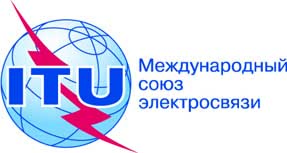 Документ WRC-15-IRWSP-13/6-RДокумент WRC-15-IRWSP-13/6-R22  ноября 2013 года22  ноября 2013 годаРЕГИОНАЛЬНОЕ СОДРУЖЕСТВО В ОБЛАСТИ СВЯЗИРЕГИОНАЛЬНОЕ СОДРУЖЕСТВО В ОБЛАСТИ СВЯЗИРЕГИОНАЛЬНОЕ СОДРУЖЕСТВО В ОБЛАСТИ СВЯЗИРГ ВКР-15/АР-15РГ ВКР-15/АР-15РГ ВКР-15/АР-15ПРЕДВАРИТЕЛЬНАЯ ПОЗИЦИЯ АС РСС ПО ПУНКТАМ ПОВЕСТКИ ДНЯ
ВСЕМИРНОЙ КОНФЕРЕНЦИИ РАДИОСВЯЗИ 2015 ГОДА 
(версия от 1 ноября 2013 года)ПРЕДВАРИТЕЛЬНАЯ ПОЗИЦИЯ АС РСС ПО ПУНКТАМ ПОВЕСТКИ ДНЯ
ВСЕМИРНОЙ КОНФЕРЕНЦИИ РАДИОСВЯЗИ 2015 ГОДА 
(версия от 1 ноября 2013 года)ПРЕДВАРИТЕЛЬНАЯ ПОЗИЦИЯ АС РСС ПО ПУНКТАМ ПОВЕСТКИ ДНЯ
ВСЕМИРНОЙ КОНФЕРЕНЦИИ РАДИОСВЯЗИ 2015 ГОДА 
(версия от 1 ноября 2013 года)